附件1：回执第十五届全国核化学与放射化学学术研讨会回执(第二轮)注：（1）请尽可能填写完整，务必于8月15日前回执，15日之后回执者将无法录入通讯录中，联系电话请尽量留手机号码，以便会议期间联系；（2）为便于预订房间和快速办理入住，请提供身份证号，我们保证仅用于本次会议；（3）如需合住的，请注明合住人；（4）开票信息请务必准确无误，发票一经开出，原则上不能更改；（5）有特殊要求者请在“其它”中注明。附件2： 报告人简介口头报告作者简介（100字以内，包含姓名、工作单位、职务/职称、主要研究方向、主要工作业绩等）附件3：陕西省西安市止园饭店位置与乘车线路陕西省西安市止园饭店地图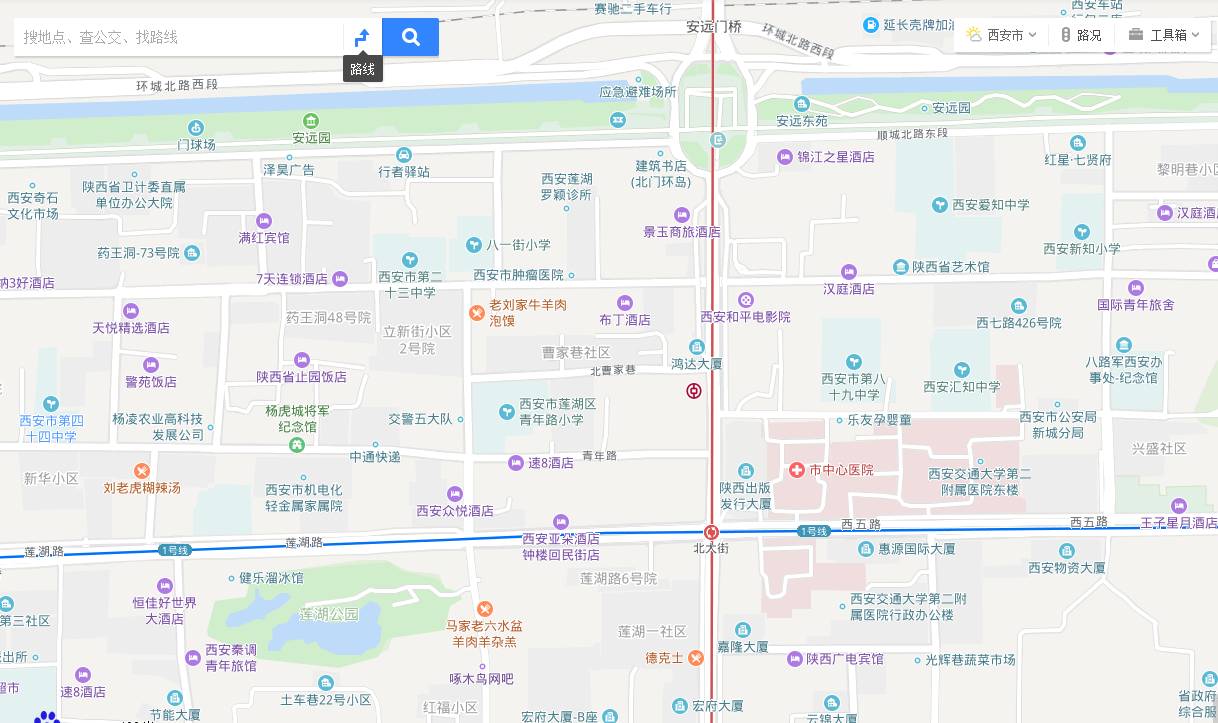 乘车线路火车站距酒店2.8公里。驾车约15分钟，乘的士10元即到；乘103路到北大街站下车，向前100米右拐（青年路口）向前即到；火车站向南100米西七路口乘703路中巴到止园饭店站下车。咸阳国际机场距酒店34.2公里。驾车约50分钟，乘的士150元～180元；乘民航班车到玉祥门下车，再乘102路或103路到红埠街站下车，过马路向前右拐即到；西安北火车站距酒店14.2公里。驾车约42分钟，乘的士45元～80元；北客站下高铁，直接坐地铁坐到北大街站下车，从A1出口，步行500米，路北是止园饭店。（地铁2号线共9站地）姓    名姓    名性别性别性别职称(职务)身份证号身份证号单    位单    位联系电话联系电话E-mailE-mailE-mail论文题目论文题目酒店预订酒店预订□套房      □单间或标间单住     □标间合住□套房      □单间或标间单住     □标间合住□套房      □单间或标间单住     □标间合住□套房      □单间或标间单住     □标间合住□套房      □单间或标间单住     □标间合住□套房      □单间或标间单住     □标间合住□套房      □单间或标间单住     □标间合住计划抵达计划抵达8月     日8月     日离开时间离开时间离开时间8月    日8月    日携带家属携带家属（   ）名（   ）名自由交流自由交流自由交流□交流   □不交流□交流   □不交流会费缴纳会费缴纳□会前转账（请填写“15届核化学会议”内容）    □现场缴纳□会前转账（请填写“15届核化学会议”内容）    □现场缴纳□会前转账（请填写“15届核化学会议”内容）    □现场缴纳□会前转账（请填写“15届核化学会议”内容）    □现场缴纳□会前转账（请填写“15届核化学会议”内容）    □现场缴纳□会前转账（请填写“15届核化学会议”内容）    □现场缴纳□会前转账（请填写“15届核化学会议”内容）    □现场缴纳*发票信息（请确保下列信息准确无误）*发票信息（请确保下列信息准确无误）*发票信息（请确保下列信息准确无误）*发票信息（请确保下列信息准确无误）*发票信息（请确保下列信息准确无误）*发票信息（请确保下列信息准确无误）*发票信息（请确保下列信息准确无误）*发票信息（请确保下列信息准确无误）*发票信息（请确保下列信息准确无误）单位名称（发票抬头）纳税人识别码纳税人识别码单位地址及财务电话开户行及账号开户行及账号发票类型□普票         □专票□普票         □专票□普票         □专票□普票         □专票□普票         □专票□普票         □专票□普票         □专票□普票         □专票发票邮寄地址、收件人及联系方式其它